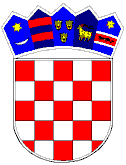 REPUBLIKA HRVATSKAVUKOVARSKO-SRIJEMSKA ŽUPANIJAOPĆINA TOMPOJEVCIOPĆINSKI NAČELNIKKLASA: 604-01/21-01/1URBROJ:2196/07-03-21-2Tompojevci, 28.10.2021. godineTemeljem članka 48. Statuta Općine Tompojevci („Službeni vjesnik“ Vukovarsko-srijemske županije br. 04/21), članka 6. i 7. Odluke o stipendiranju studenata („Službeni vjesnik“ Vukovarsko-srijemske županije br. 17/19), Općinski načelnik Općine Tompojevci, donosi:O D L U K Uo produženju roka za prijavu na natječaj  za dodjelu stipendija za akademsku godinu 2021/2022. Članak 1.Produžuje se rok za prijavu na natječaj za dodjelu stipendija za akademsku godinu 2021/2022., KLASA: 604-01/21-01/1, URBROJ:2196/07-03-21-1, od 14.10.2021. godine, a koji je objavljen na oglasnoj ploči i  mrežnoj stranici Općine Tompojevci.Članak 2.Prijave na natječaj treba poslati preporučeno poštom ili osobno (predaja u urudžbenom uredu) na slijedeću adresu:Općina Tompojevci,  A.G. Matoša 9, Tompojevci, 32238 Čakovci,s naznakom: „Za natječaj za dodjelu stipendija “najkasnije do 11. studenog 2021. godine bez obzira na način dostave. Nepravovremene i nepotpune prijave neće se razmatrati.Članak 3.Ostale točke natječaja objavljenog dana 14. listopada 2021. godine na oglasnoj ploči i  službenoj stranici Općine Tompojevci – www.opcina-tompojevci.hr. ostaju nepromijenjene.Članak 4. Odluka stupa na snagu danom donošenja.								                                                                                                                        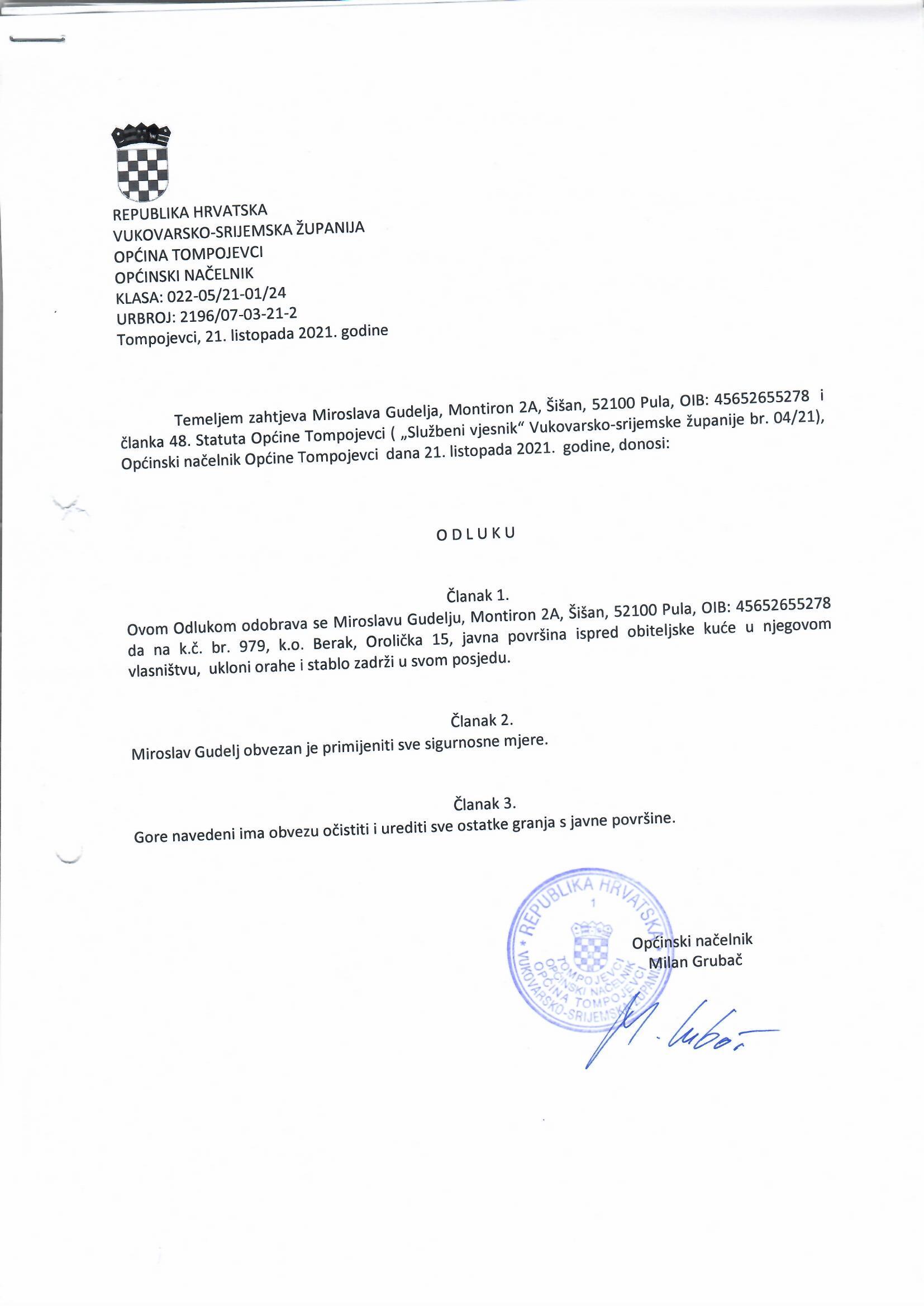 